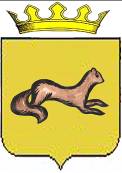 КОНТРОЛЬНО-СЧЕТНЫЙ ОРГАН____ОБОЯНСКОГО РАЙОНА КУРСКОЙ ОБЛАСТИ____306230, Курская обл., г. Обоянь, ул. Шмидта д.6, kso4616@rambler.ruЗАКЛЮЧЕНИЕ №67по результатам финансово-экономической экспертизы проекта постановления Администрации Обоянского района Курской области «Об утверждении муниципальной программы муниципального района «Обоянский район» Курской области «Развитие экономики Обоянского района Курской области на 2019-2023 годы»»г. Обоянь                                                                                          05 октября 2018 г.Основания для проведения экспертно-аналитического мероприятия:Федеральный Закон от 07 февраля 2011года № 6-ФЗ «Об общих принципах организации и деятельности контрольно-счетных органов субъектов Российской Федерации и муниципальных образований», Решение Представительного Собрания Обоянского района Курской области от 29 марта 2013 года № 2/23-II «О создании Контрольно-счетного органа Обоянского района Курской области и об утверждении Положения о Контрольно-счетном органе Обоянского района Курской области», Приказ №89 от 27.12.2017 «Об утверждении плана деятельности Контрольно-счетного органа Обоянского района Курской области на 2018 год», Приказ председателя Контрольно-счетного органа Обоянского района Курской области №57 от 05.10.2018 «О проведении экспертизы проекта Постановления Администрации Обоянского района Курской области».Цель экспертно-аналитического мероприятия: Проведение экспертизы проекта Постановления Администрации Обоянского района Курской области «Об утверждении муниципальной программы муниципального района «Обоянский район» Курской области «Развитие экономики Обоянского района Курской области на 2019-2023 годы»».Предмет экспертно-аналитического мероприятия: Проект Постановления Администрации Обоянского района Курской области «Об утверждении муниципальной программы муниципального района «Обоянский район» Курской области «Развитие экономики Обоянского района Курской области на 2019-2023 годы»».Срок проведения: 05.10.2018 года. Исполнители экспертно-аналитического мероприятия: Председатель Контрольно-счетного органа Обоянского района Курской области – Шеверев Сергей Николаевич.Ведущий инспектор Контрольно-счетного органа Обоянского района Курской области - Климова Любовь Вячеславовна.Общие сведения об объекте экспертизы:Проект постановления Администрации Обоянского района Курской области «Об утверждении муниципальной программы муниципального района «Обоянский район» Курской области «Развитие экономики Обоянского района Курской области на 2019-2023 годы»», направлен в Контрольно-счетный орган Обоянского района Курской области ответственным исполнителем – Администрацией Обоянского района Курской области 05.10.2018 года (сопроводительное письмо №03-05-01-59/3514 от 05.10.2018).Ответственный исполнитель муниципальной программы:Администрация Обоянского района Курской области.Соисполнители муниципальной программы: ОКУ «Центр занятости Обоянского района».Подпрограммы муниципальной программы: - «Создание благоприятных условий для привлечения инвестиций в экономику Обоянского района на 2019-2023 годы»;- «Содействие развитию малого и среднего предпринимательства в Обоянском районе Курской области на 2019-2023 годы».Цели муниципальной программы:- формирование благоприятного инвестиционного климата;- создание условий для привлечения инвестиций, дальнейшего роста и диверсификации экономики Обоянского района;- создание благоприятных организационных условий для устойчивого развития малого предпринимательства в Обоянском районе, обеспечивающих насыщение рынка товарами и услугами;- обеспечение занятости трудоспособного населения;- стабильное поступление налогов в бюджеты всех уровней;- формирование среднего класса самостоятельно создающего собственное благосостояние и достаточный уровень жизни, являющегося основой социально-экономической стабильности общества.Задачи муниципальной программы:- создание благоприятной для инвестиций и развития малого и среднего предпринимательства административной среды;- поддержка малого предпринимательства;- формирование позитивного инвестиционного имиджа Обоянского района, предпринимательской культуры, положительного образа субъектов малого предпринимательства.Срок реализации Программы:2019-2023 годы.В ходе проведения экспертизы выявлено:Проект постановления Администрации Обоянского района Курской области «Об утверждении муниципальной программы муниципального района «Обоянский район» Курской области «Развитие экономики Обоянского района Курской области на 2019-2023 годы»», разработан в соответствии со статьей 179 Бюджетного Кодекса Российской Федерации, Федеральным законом от 24 июля 2007 г. №209 «О развитии малого и среднего предпринимательства в Российской Федерации», Государственной программой Курской области «Развитие экономики и внешних связей Курской области», на основании Постановления Главы Обоянского района от 08.10.2013 года №166 «Об утверждении методических указаний по разработке и реализации муниципальных программ муниципального района «Обоянский район» Курской области», постановления Администрации Обоянского района от 18.09.2018 №419 «Об утверждении перечня муниципальных программ муниципального района «Обоянский район» Курской области». В соответствии с паспортом программы, ее реализация запланирована за счет средств бюджета Обоянского района Курской области в сумме 225,0 тыс. рублей, в том числе:2019 год – 45,0 тыс. руб.2020 год – 45,0 тыс. руб.2021 год – 45,0 тыс. руб.2022 год – 45,0 тыс. руб.2023 год – 45,0 тыс. руб.Оценка эффективности реализации программы производится на основании сопоставления фактически достигнутых в отчетном году значений показателей (индикаторов) программы и их плановых значений. В тоже время, целевые индикаторы и показатели муниципальной программы не содержат установленных измеряемых величин.Подпрограмма «Создание благоприятных условий для привлечения инвестиций в экономику Обоянского района на 2019-2023 годы» В соответствии с паспортом подпрограммы, ее реализация запланирована за счет средств бюджета Обоянского района Курской области в сумме 75,0 тыс. руб., в том числе:2019 год – 15,0 тыс. руб.2020 год – 15,0 тыс. руб.2021 год – 15,0 тыс. руб.2022 год – 15,0 тыс. руб.2023 год – 15,0 тыс. руб.Оценка эффективности реализации подпрограммы производится на основании сопоставления фактически достигнутых в отчетном году значений показателей (индикаторов) подпрограммы и их плановых значений. В тоже время, целевые индикаторы и показатели муниципальной подпрограммы не содержат установленных измеряемых величин.Подпрограмма «Содействие развитию малого и среднего предпринимательства в Обоянском районе Курской области на 2019-2023 годы» В соответствии с паспортом подпрограммы, ее реализация запланирована за счет средств бюджета Обоянского района Курской области в сумме 150,0 тыс. руб., в том числе:2019 год – 30,0 тыс. руб.2020 год – 30,0 тыс. руб.2021 год – 30,0 тыс. руб.2022 год – 30,0 тыс. руб.2023 год – 30,0 тыс. руб.Оценка эффективности реализации подпрограммы производится на основании сопоставления фактически достигнутых в отчетном году значений показателей (индикаторов) подпрограммы и их плановых значений. В тоже время, целевые индикаторы и показатели муниципальной подпрограммы не содержат установленных измеряемых величин.ВыводыКонтрольно-счетный орган Обоянского района Курской области предлагает Администрации Обоянского района Курской области учесть замечания, изложенные в настоящем экспертном заключении.Председатель Контрольно-счетного органаОбоянского района Курской области                                                  С.Н. Шеверев